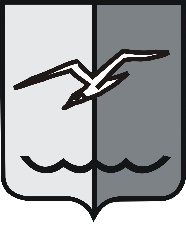 РОССИЙСКАЯ ФЕДЕРАЦИЯМОСКОВСКАЯ ОБЛАСТЬСОВЕТ ДЕПУТАТОВ городского округа ЛОБНЯР Е Ш Е Н И Еот 24.03.2020 г. № 46/56О внесении изменений в Положение «О постоянных депутатских комиссиях Совета депутатов городского округа Лобня»	Рассмотрев предложения рабочей группы, учитывая мнения депутатов, 	Совет депутатов РЕШИЛ:1. Внести в Положение от 28.05.2009 г. № 88/3 «О постоянных депутатских комиссиях Совета депутатов городского округа Лобня» (с учетом изменений, внесенных решениями Совета депутатов от 19.04.2012 г. № 99/6, от 28.08.2012 г. № 198/10, от 27.11.2012 г. № 304/13, от 25.10.2016 г. № 38/3, от 22.12.2016 г. № 133/6, от 16.02.2017 г. № 174/10, от 27.11.2018 г. № 236/36, от 30.01.2019 г. № 4/38) следующие изменения:1) Часть 6 дополнить пунктом 6.10 следующего содержания:«6.10. В чрезвычайных ситуациях могут использоваться информационные и коммуникационные технологии, позволяющие обеспечить возможность дистанционного участия в заседаниях, обсуждении вопросов повестки заседания и принятия решений по вопросам, представленным комиссии, без присутствия в месте проведения заседания.».2. Опубликовать настоящее решение в газете «Лобня» и разместить на официальном сайте городского округа Лобня.3. Настоящее решение вступает в силу со дня его официального опубликования в газете «Лобня».4. Контроль за исполнением настоящего решения возложить на Н.Н. Гречишникова - Председателя Совета депутатов городского округа Лобня.Председатель Совета депутатов				Глава городского округа Лобня						городского округа Лобня			Н.Н. Гречишников						     Е.В. Смышляев«25» 03. 2020 г.